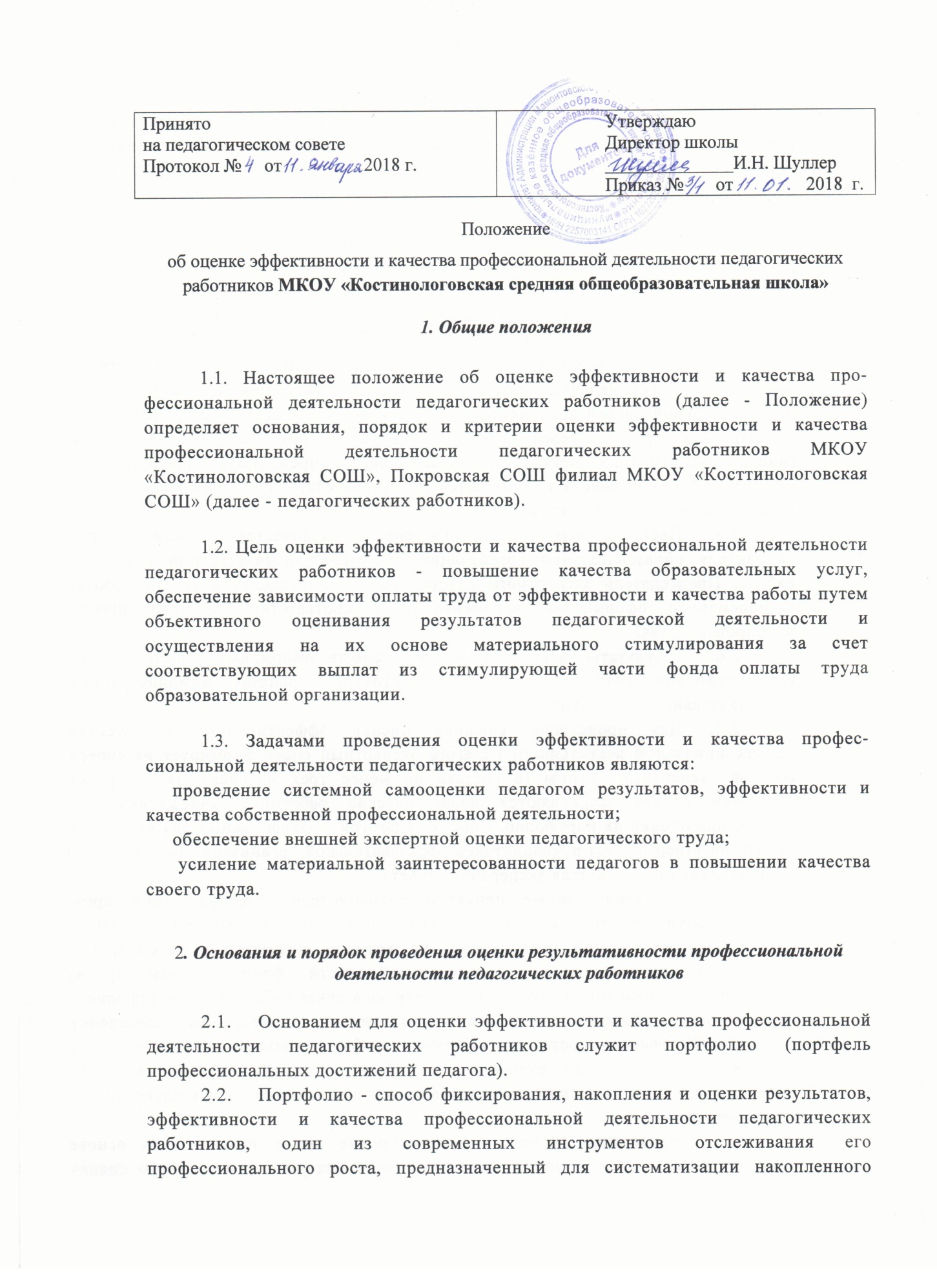 опыта, определения направления развития педагога, объективной оценки его компетентности. Портфолио педагогического работника - индивидуальная папка, в которой зафиксированы его личные профессиональные достижения в педагогической деятельности, результаты обучения, воспитания и развития его учеников, вклад педагога в развитие системы образования за определенный период времени.Портфолио заполняется педагогом самостоятельно в соответствии с логикой отражения эффективности и качества профессиональной деятельности на основе критериев оценки эффективности и качества профессиональной деятельности, утвержденных локальным актом образовательной организации и содержит самооценку его труда.Для проведения объективной внешней оценки эффективности и качества профессиональной деятельности педагога на основе его портфолио в образовательной организации приказом руководителя создается экспертный совет, состоящий из представителей администрации учреждений, методического совета (иного аналогичного органа образовательного учреждения), профсоюзного комитета. Решения совета принимаются на основе открытого голосования путем подсчета простого большинства голосов.Председателем экспертного совета назначается заместитель руководителя образовательной организации по учебно-воспитательной (учебной) работе. Председатель экспертного совета несет ответственность за его работу, своевременное оформление документации в соответствии с требованиями делопроизводства.Результаты работы экспертного совета оформляются протоколами, срок хранения которых - 5 лет. Протоколы хранятся администрацией образовательной организации.Для проведения внешней оценки эффективности и качества профессиональной деятельности педагога экспертный совет формирует из своего состава экспертные группы (в составе не менее трех человек), за которыми решением совета закрепляются педагогические работники учреждения для проведения оценки их портфолио. Список педагогов и закрепленных для их оценки экспертов утверждается руководителем образовательной организации на основании представления председателя экспертного совета.В установленные приказом руководителя образовательной организации сроки (не менее чем за две недели до заседания Совета (управляющего совета) образовательной организации, на котором планируется рассмотрение вопроса о распределении стимулирующей части фонда оплаты труда) педагогические работники передают в экспертный совет собственное портфолио с заполненным собственноручно оценочным листом, содержащим самооценку показателей эффективности и качества профессиональной деятельности с приложением заверенных руководителем образовательной организации копий документов, подтверждающих и уточняющих результативность их деятельности..(приложение 1)Экспертная группа в установленные сроки проводит на основе представленных в портфолио и оценочном листе материалов экспертную оценку эффективности и качества профессиональной деятельности педагога в соответствии с критериями оценки за отчетный период, утвержденных положением образовательной организации. Результаты экспертной оценки оформляются экспертной группой в оценочном листе эффективности и качества профессиональной деятельности педагога за отчетный период. Результаты оформляются в баллах за каждый показатель эффективности и качества и сопровождаются комментарием.Оценочный лист, завершающийся итоговым баллом педагога, подписывается всеми членами экспертной группы, доводится для ознакомления под роспись педагогу и передается в экспертный совет организации.На основании представленных экспертными группами оценочных листов экспертный совет организации готовит заключение об эффективности и качестве профессиональной деятельности педагогов образовательной организации, содержащее таблицу результативности их труда в баллах, и передает его директору. Заключение подписывается председателем экспертного совета и председателем профсоюзного комитета организации.	3. Критерии оценки результативности профессиональнойдеятельности педагогических работниковНастоящим  положением утверждается минимальный обязательный набор критериев оценки эффективности и качества профессиональной деятельности педагогических работниковОценка эффективности деятельности классного руководителяПорядок расчета выплатРасчет размеров выплат из стимулирующей части ФОТ производится по результатам отчетного периода  с 1  сентября по 31 августа.Размер стимулирующих выплат каждому работнику за период с 1 сентября по 31 августа   включительно определяется следующим образом:Производится   подсчет   баллов,   накопленных   в   процессе   мониторинга профессиональной деятельности каждого работника в рамках внутришкольного контроля за период с сентября по июнь  предыдущего учебного года.Суммируются баллы, полученные всеми работниками учреждения (общая сумма баллов).Размер стимулирующей части ФОТ, запланированного на период с сентября по июнь включительно, делится на общую сумму баллов. В результате получается денежный вес (в рублях) каждого балла.Этот показатель (денежный вес) умножается на сумму баллов каждого учителя. В результате получается размер стимулирующих выплат каждому работнику за период с  сентября по июнь включительно. Выплаты производятся равными долями ежемесячно с сентября по июль.Размер стимулирующих выплат каждому работнику за период с 1 сентября по31 августа  включительно определяется следующим образом:С сентября по август  в рамках внутришкольного контроля ведется мониторинг профессиональной  деятельности  каждого  работника по  утвержденным  критериям  и показателям и производится подсчет баллов, накопленных в процессе мониторинга профессиональной деятельности каждого учителя в рамках внутришкольного контроля за период с  сентября по июнь предыдущего учебного года.В сентябре подсчитывается сумма баллов, полученных всеми работниками учреждения (общая сумма баллов).Размер стимулирующей части ФОТ, запланированного на период с сентября по июнь включительно, делится на общую сумму баллов, т.о. определяется денежный вес одного балла.Производится подсчет стимулирующей части ФОТ каждого работника, умножается денежное выражение одного балла на сумму баллов каждого работника. В результате получается размер стимулирующих выплат каждого работника, который выплачивается равными долями ежемесячно.Отпуск работников будет оплачиваться исходя из средней заработной платы работника, в котором учтены стимулирующие выплаты.5. Порядок подачи и рассмотрения апелляций на результаты оценки деятельности учителей	5.1. В случае несогласия учителя с оценкой результативности его профессиональной деятельности, данной экспертной группой, он вправе подать в экспертный совет общеобразовательного учреждения апелляцию.	5.2. Апелляция подаётся в письменном виде на имя председателя экспертного совета с указанием конкретных критериев и баллов, по которым возникло разногласие.	5.3. Апелляция не может содержать претензий к составу экспертной группы и процедуре оценки.	5.4. На основании поданной апелляции председатель экспертного совета в срок не позднее трёх рабочих дней со дня подачи созывает для её рассмотрения заседание экспертного совета, на которое в обязательном порядке приглашаются члены экспертной группы и учитель, подавший апелляцию.	5.5. В присутствии учителя, подавшего апелляцию, члены экспертного совета проводят проверку правильности оценки, данной экспертной группой, по результатам которой подтверждают данную ранее оценку, либо (если таковая признана недействительной) выносят свою оценку.	5.6. Оценка, данная экспертным советом на основе результатов рассмотрения апелляции, является окончательной и утверждается решением экспертного совета.Приложение №1ОЦЕНОЧНЫЙ ЛИСТрезультативности профессиональной деятельности____________________________________________________________________________________________________(Фамилия, Имя, Отчество учителя)______________________________________________________________________________________________________(преподаваемый предмет/ предметы)МКОУ «Костинологовская СОШ»за ________________________________________________________________(период)______________________________________________________________________________________(образование) стаж педагогической деятельности __________ лет,квалификационная категория __________________________________________________________________________________________________________________________(почётные звания, награды)общее количество обучающихся у учителя _______Общее количество баллов _____________Члены экспертной группы ________________/_______________________/			_________________/_______________________/			 __________________/_______________________/С результатами оценки экспертной группой моего портфолио ознакомлен ____________ / _________________________Оценка эффективности деятельности классного руководителяОбщее количество баллов _____________Члены экспертной группы ________________/_______________________/			_________________/_______________________/			 __________________/_______________________/С результатами оценки экспертной группой моего портфолио ознакомлен ____________ / _________________________№ПоказателиРасчёт показателя1.Результативность деятельности учителя по формированию предметных знаний и компетенций1.Результативность деятельности учителя по формированию предметных знаний и компетенций1.Результативность деятельности учителя по формированию предметных знаний и компетенций1Подготовка учащихся к ЕГЭ и  ГИА за каждого ученикаОрганизация индивидуальных консультаций для подготовки к итоговой аттестации1Успеваемость учащихся по ЕГЭ, ГИАНаписание сочинения100 %-ная успеваемость1Результаты независимой внешней оценки выпускников (ЕГЭ, ГИА)Результат ЕГЭ/ ГИА (балл) равен районномувыше районноговыше краевого2Результаты независимой внешней оценки учеников (КПР, ВПР)100 %-ная успеваемость по предмету2. Активность учителя в урочной и внеурочной деятельности по формированию предметных знаний и компетенций2. Активность учителя в урочной и внеурочной деятельности по формированию предметных знаний и компетенций2. Активность учителя в урочной и внеурочной деятельности по формированию предметных знаний и компетенций3Проведение открытых уроков в школе ( за урок)Качество и уровень проведения урока( наличие отзыва на урок)4Проведение внеклассных мероприятий по предметуКачество и уровень проведения мероприятия межклассноемежшкольное 3. Результативность деятельности учителя по формированию ключевых компетенций и социально значимого опыта3. Результативность деятельности учителя по формированию ключевых компетенций и социально значимого опыта3. Результативность деятельности учителя по формированию ключевых компетенций и социально значимого опыта5Представление учащимися собственных достижений на Всероссийской олимпиаде школьников (количество обучающихся - участников предметных олимпиад)-школьный уровень (за класс)- районный  (за каждого участника)- краевой  (за каждого участника)- всероссийский (за каждого участника)6Результативность представления учащимися собственных достижений на Всероссийской олимпиаде школьниковРайонный уровеньза 1 местоза 2 местоза 3 местокраевой уровеньза 1 местоза 2 местоза 3 местовсероссийский уровень  за 1 местоза 2 местоза 3 место7Участие школьников в очных научно-практических конференциях, конкурсах, проектах, творческих смотрах, выставкахшкольныхрайонных     краевых  всероссийских  8Наличие  победителей (I,II,III)  очных научно-практических конференций, конкурсов, проектов, творческих смотров, выставок.школьных районных     краевых  всероссийских 9Заочные конкурсы типа: «Медвежонок», «Кенгуру», «КИТ», «Эрудиты», «Чип» и другиеЗа участие в конкурсе10Участие в спортивных соревнованияхрайонных     краевых  всероссийских  11Победители (1,2,3) спортивных соревнований  (личное/командное)Районный уровеньза 1 местоза 2 местоза 3 местокраевой уровеньза 1 местоза 2 местоза 3 местовсероссийский уровеньза 1 местоза 2 местоза 3 место12Отсутствие письменных жалоб на учителя со стороны родителей и обучающихся по поводу его профессиональной деятельностипо данным администрации школынет жалобесть жалобы4. Результативность методической  деятельности учителя4. Результативность методической  деятельности учителя4. Результативность методической  деятельности учителя13Диссеминация передового опыта педагога (через публикации,  участие в  семинарах, вебинарах, НПК, выступления). Считаются публикации, размещённые в официальных сборниках, газетах и журналах.Участие в вебинаре – это личное выступление педагога, а не прослушивание.школьный уровеньмежшкольный уровеньмуниципальный уровеньокружной уровенькраевой уровень федеральный уровень и выше14Диссеминация передового опыта педагога (через публикации в сети Интернет: на сайтах «Инфоурок» и подобных)За один материал15Участие педагога в профессиональном конкурсе «Учитель года»муниципальный этапучастник призерпобедительрегиональный этапучастник призерпобедительфедеральный этапучастник призерпобедитель16Участие педагога в других профессиональных конкурсахмуниципальный этапучастник призерпобедительокружной этапучастник призерпобедительрегиональный этапучастник призерпобедитель17Премия С.Титоваучастиепобеда18Премия Губернатораучастиепобеда19Конкурс ПНПОучастиепобеда20Осуществление общественной и общественно-профессиональной экспертизы учителем школьный уровень :проверка и.с :за класс до 10 человек за класс 10 и более участие в экспертной группемуниципальный уровенькраевой уровень 21Участие педагога в сетевых формах взаимодействия «Сетевой город»электронный журнал (текущие, итоговые оценки)электронный журнал (текущие,  итоговые оценки, темы уроков, домашнее задание)22Еженедельно предоставляется информация о проведённых с учащимися мероприятиях, уроков для размещения на школьном сайте(по данным ответственного за информатизацию)ЕжемесячноЭпизодически (не менее 3-х раз)23Участие педагога в реализации ФГОС  НОО и ФГОС ОООУчастие педагога в разработке нормативных документов для внедрения ФГОС НОО и ФГОС ООО24Участие педагогов  в проведении ГИАУчастие педагогов в качестве организаторов при проведении ГИА5. Уровень трудовой  и исполнительской дисциплины5. Уровень трудовой  и исполнительской дисциплины5. Уровень трудовой  и исполнительской дисциплины25Заполнение журналов в соответствии с инструкций,  ведение личных дел и т. п.Выставляется администрацией школы по результатам проверок разного уровня 26Своевременная сдача отчетовВыставляется администрацией школы 27Своевременное предоставление рабочих программ по предметамВыставляется администрацией школы28Выполнение обязанностей классного руководителяпо данным администрации школыПоказатель (П)Индикатор (И)Схема расчетаКритерий (К1): Успешность воспитательной деятельностиКритерий (К1): Успешность воспитательной деятельностиКритерий (К1): Успешность воспитательной деятельности1. Занятость обучающихсякласса в системе дополнительногообразования(творческие объединения,спортивные секции и т.д.)Доля обучающихся,занятых во внеурочное время по программам дополнительногообразованияот 90 до 100 %от 80% до 90%от 70% до 80%2. Результативностьучастия класса в воспитательной работешколыРезультаты участиякласса (по итогам мониторинга) в общешкольных мероприятиях1 место в школе(начальной, основной,среднейступеней образования);2 место3 местоКритерий (К2): Успешность сопровождения внеурочной, социально значимой деятельности обучающихся классным руководителемКритерий (К2): Успешность сопровождения внеурочной, социально значимой деятельности обучающихся классным руководителемКритерий (К2): Успешность сопровождения внеурочной, социально значимой деятельности обучающихся классным руководителем1. Степень вовлеченностиобучающихсяв социально значимуюдеятельность,социально ориентированныепроектыДоля обучающихся, вовлеченных в реализацию социально значимой деятельности (проекты,  волонтерство и др.), от общего числа уч-ся в классе90-100%51-89%30 -50%2. Уровень достиженийобучающихся повнеурочной деятельности,связанной с деятельностьюклассного руководителяРезультативность участия школьников в олимпиадах, конкурсах, конференциях,соревнованиях и др. мероприятиях,организованных классным руководителемНаличие обучающихся- победителей/призеров:Международныйуровень:ПобедительПризерВсероссийскийуровень:ПобедительПризерРегиональныйуровень:ПобедительПризерМуниципальныйуровень:ПобедительПризерКритерий (КЗ): Результативность научно-методической деятельности, диссеминация опыта работыКритерий (КЗ): Результативность научно-методической деятельности, диссеминация опыта работыКритерий (КЗ): Результативность научно-методической деятельности, диссеминация опыта работы1. Качество обобщенияи распространенияпередового (в т.ч. собственного  педагогического опыта)Уровень, вид и периодичностьпроведенияконсультаций,мастер-классов, открытыхвоспитательныхмероприятий,семинаровСеминар по воспитаниюрегиональногоили всероссийскогоуровняМастер-класс вт.ч. виртуальныйОткрытые воспитательныемероприятия,веб-семинары2. Результативностьпрезентации собственногопедагогического опытаУровень и статус участия в профессиональных конкурсахВсероссийскийуровень:ПобедительПризерРегиональныйуровень:ПобедительПризерМуниципальныйуровень:ПобедительПризерIIIкольный уровеньПобедитель3. Участие классного руководителя в методических объединениях, творческих группах, профессиональныхсообществахРуководство методическимобъединением, творческой группой, профессиональным сообществомКраевойуровень МуниципальныйуровеньШкольныйуровень Критерий (К4): Результативность коммуникативной деятельности классного руководителяКритерий (К4): Результативность коммуникативной деятельности классного руководителяКритерий (К4): Результативность коммуникативной деятельности классного руководителя1. Уровень коммуникативнойкультуры при общении с обучающимися, родителями обучающихсяДоля (%) родителей(обучающихся), положительно оценивающих коммуникативную деятельность классного руководителя80% и выше60- 79%50- 59%2. Владение особенностями коммуникативной деятельности вв сети Интернет, использование электроннойпочты, чата,конференций в учебной коммуникацииДоля (%) обучающихся,Участвующих в инициированныхклассным руководителемтелекоммуникационныхсоциальных, учебных проектах.2 Наличие у классного руководителя собственного интернет-ресурса80%60- 79% 40- 59% 20-39% СобственныйСайт, страница на сайте.Веб- консультация для учащихся (родителей)Критерий (К5): Работа по повышению уровня психолого-педагогической компетентности классного руководителяКритерий (К5): Работа по повышению уровня психолого-педагогической компетентности классного руководителяКритерий (К5): Работа по повышению уровня психолого-педагогической компетентности классного руководителя1. Эффективностьреализации основныхи дополнительныхпрофилактическихпрограмм, программпо формированиюжизнестойкости,утвержденныхили рекомендованныхразработанных сучетом возраста не-совершеннолетних.Доля обучающихся,охваченных реализациейавторских (адаптированных)профилактических программ, программ по формированиюжизнестойкости.100% обучающихся в классеКритерий (Кб): Работа с семьями, в т.ч. находящимися в социально опасном положении, и с детьми, испытывающими трудности в освоении основных общеобразовательных программ, развитии и социальной адаптацииКритерий (Кб): Работа с семьями, в т.ч. находящимися в социально опасном положении, и с детьми, испытывающими трудности в освоении основных общеобразовательных программ, развитии и социальной адаптацииКритерий (Кб): Работа с семьями, в т.ч. находящимися в социально опасном положении, и с детьми, испытывающими трудности в освоении основных общеобразовательных программ, развитии и социальной адаптации1. Внедрение новыхтехнологий и представлениеопыта по профилактике безнадзорностии преступленийнесовершеннолетних,употребления психоактивныхвеществ и наркомании (школьные службы примирения, наркопосты,добровольчество иволонтерство и др.)Применение технологийв работе с обучающимися, испытывающими трудности в освоении основных общеобразовательныхпрограмм, развитии и социальной адаптации, а также с семьями, находящимися в социальноопасном положении, и представление опыта на различныхуровнях.Краевой уровеньМуниципальныйуровеньШкольный уровень2. Работа по предупреждениюбезнадзорностии преступленийнесовершеннолетнихДоля обучающихся/ семей, состоящих на учете в КДНиЗП,ПДН, от общего числа  обучающихся/ семей классаПоложительнаядинамикаСтабилизация ситуации3. Работа с родителями и детьми по организации внеурочной/ каникулярнойзанятости  несовершеннолетних,испытывающих трудностив освоении основныхобщеобразовательныхпрограмм, развитии исоциальной адаптации;находящихся в социально опасном положенииДоля обучающихся,испытывающих трудности в освоении основных общеобразовательныхпрограмм, развитии и социальной адаптации; находящихсяв социально опасном	 положении, занятых во внеурочное/ каникулярное время, от общего числа обучающихся, испытывающих трудности восвоении основных общеобразовательных программ, развитии и социальной адаптации; находящихся в социальноопасном положении100% занятость90-99%80-89%4. Уровень профессиональногосамоопределениявыпускников(обучающихся,испытывающихтрудности в освоенииосновных общеобразовательныхпрограмм, развитиии социальной адаптации;находящихсяв социально опасномположении)Доля выпускников (испытывающихтрудности в освоении основных общеобразовательных программ, развитии и социальной адаптации;находящихся в социально опасномположении), продолжившихобучение в организациях профессионального и высшего образованияВыпускники среднейшколы:80-100%60-80%Выпускники основнойшколы:70-100%50-70 %№ПоказателиРасчёт показателяИндикаторСамооценкаОценка эксперта1.Результативность деятельности учителя по формированию предметных знаний и компетенций1.Результативность деятельности учителя по формированию предметных знаний и компетенций1.Результативность деятельности учителя по формированию предметных знаний и компетенций1.Результативность деятельности учителя по формированию предметных знаний и компетенций1.Результативность деятельности учителя по формированию предметных знаний и компетенций1.Результативность деятельности учителя по формированию предметных знаний и компетенцийПодготовка учащихся к ЕГЭ и  ГИА за каждого ученикаОрганизация индивидуальных консультаций для подготовки к итоговой аттестации5 бУспеваемость учащихся по ЕГЭ, ГИАНаписание сочинения100 %-ная успеваемость5б5 бРезультаты независимой внешней оценки выпускников (ЕГЭ, ГИА)Результат ЕГЭ/ ГИА (балл) равен районномувыше районноговыше краевого10б15б20 бРезультаты независимой внешней оценки учеников (КПР, ВПР)100 %-ная успеваемость по предмету1 б2. Активность учителя в урочной и внеурочной деятельности по формированию предметных знаний и компетенций2. Активность учителя в урочной и внеурочной деятельности по формированию предметных знаний и компетенций2. Активность учителя в урочной и внеурочной деятельности по формированию предметных знаний и компетенций2. Активность учителя в урочной и внеурочной деятельности по формированию предметных знаний и компетенций2. Активность учителя в урочной и внеурочной деятельности по формированию предметных знаний и компетенций2. Активность учителя в урочной и внеурочной деятельности по формированию предметных знаний и компетенцийПроведение открытых уроков в школе ( за урок)Качество и уровень проведения урока( наличие отзыва на урок)4 б Проведение внеклассных мероприятий по предметуКачество и уровень проведения мероприятия межклассноемежшкольное 3б5 б3. Результативность деятельности учителя по формированию ключевых компетенций и социально значимого опыта3. Результативность деятельности учителя по формированию ключевых компетенций и социально значимого опыта3. Результативность деятельности учителя по формированию ключевых компетенций и социально значимого опыта3. Результативность деятельности учителя по формированию ключевых компетенций и социально значимого опыта3. Результативность деятельности учителя по формированию ключевых компетенций и социально значимого опыта3. Результативность деятельности учителя по формированию ключевых компетенций и социально значимого опытаПредставление учащимися собственных достижений на Всероссийской олимпиаде школьников (количество обучающихся - участников предметных олимпиад)-школьный уровень (за класс)- районный  (за каждого участника)- краевой  (за каждого участника)- всероссийский (за каждого участника)1 б2 б3 б 4 б. Результативность представления учащимися собственных достижений на Всероссийской олимпиаде школьниковРайонный уровеньза 1 местоза 2 местоза 3 местокраевой уровеньза 1 местоза 2 местоза 3 местовсероссийский уровень  за 1 местоза 2 местоза 3 место5 б4 б3 б5 б4 б3 б5 б4 б3 бУчастие школьников в очных научно-практических конференциях, конкурсах, проектах, творческих смотрах, выставкахшкольныхрайонных     краевых  всероссийских  1 б2 б5 б5 бНаличие  победителей (I,II,III)  очных научно-практических конференций, конкурсов, проектов, творческих смотров, выставок.школьных районных     краевых  всероссийских 1 б5 б7 б7 бЗаочные конкурсы типа: «Медвежонок», «Кенгуру», «КИТ», «Эрудиты», «Чип» и другиеЗа участие в конкурсе2 бУчастие в спортивных соревнованияхрайонных     краевых  всероссийских  2 б5 б5 бПобедители (1,2,3) спортивных соревнований  (личное/командное)Районный уровеньза 1 местоза 2 местоза 3 местокраевой уровеньза 1 местоза 2 местоза 3 местовсероссийский уровеньза 1 местоза 2 местоза 3 место5 б4 б3 б5 б4 б3 б5 б4 б3 бОтсутствие письменных жалоб на учителя со стороны родителей и обучающихся по поводу его профессиональной деятельностипо данным администрации школынет жалобесть жалобы1 б0 б4. Результативность методической  деятельности учителя4. Результативность методической  деятельности учителя4. Результативность методической  деятельности учителя4. Результативность методической  деятельности учителя4. Результативность методической  деятельности учителя4. Результативность методической  деятельности учителяДиссеминация передового опыта педагога (через публикации,  участие в  семинарах, вебинарах, НПК, выступления)школьный уровеньмежшкольный уровеньмуниципальный уровеньокружной уровенькраевой уровень федеральный уровень и выше1 б3 б4 б5 б6 б7 бУчастие педагога в профессиональном конкурсе «Учитель года»муниципальный этапучастник призерпобедительрегиональный этапучастник призерпобедительфедеральный этапучастник призерпобедитель10 б20 б30 б35б40б50б55 б70 б80 бУчастие педагога в других профессиональных конкурсахмуниципальный этапучастник призерпобедительокружной этапучастник призерпобедительрегиональный этапучастник призерпобедитель10 б15 б20 б10 б15 б20 б10 б15 б20 бПремия С.Титоваучастиепобеда10 б20 бПремия Губернатораучастиепобеда10 б20 б Конкурс ПНПОучастиепобеда10 б20 бОсуществление общественной и общественно-профессиональной экспертизы учителем школьный уровень муниципальный уровенькраевой уровень 2 б5 б10 бУчастие педагога в сетевых формах взаимодействия «Сетевой город»электронный журнал (текущие, итоговые оценки)электронный журнал (текущие,  итоговые оценки, темы уроков, домашнее задание)3 б5 бЕженедельно предоставляется информация о проведённых с учащимися мероприятиях, уроков для размещения на школьном сайте(по данным ответственного за информатизацию)ЕжемесячноЭпизодически (не менее 3-х раз)5 б 2 бУчастие педагога в реализации ФГОС  НОО и ФГОС ОООУчастие педагога в разработке нормативных документов для внедрения ФГОС НОО и ФГОС ООО5 б3 б5. Уровень трудовой  и исполнительской дисциплины5. Уровень трудовой  и исполнительской дисциплины5. Уровень трудовой  и исполнительской дисциплины5. Уровень трудовой  и исполнительской дисциплины5. Уровень трудовой  и исполнительской дисциплины5. Уровень трудовой  и исполнительской дисциплиныЗаполнение журналов в соответствии с инструкций,  ведение личных дел и т. п.Выставляется администрацией школы по результатам проверок разного уровня 3 бСвоевременная сдача отчетовВыставляется администрацией школы 3 бСвоевременное предоставление рабочих программ по предметамВыставляется администрацией школы3 бВыполнение обязанностей классного руководителяпо данным администрации школы5 бПоказатель (П)Индикатор (И)Схема расчетаШкалаоцениванияиндикатораКритерий (К1): Успешность воспитательной деятельностиКритерий (К1): Успешность воспитательной деятельностиКритерий (К1): Успешность воспитательной деятельностиКритерий (К1): Успешность воспитательной деятельности1. Занятость обучающихсякласса в системе дополнительногообразования(творческие объединения,спортивные секции и т.д.)Доля обучающихся,занятых во внеурочное время по программам дополнительногообразованияот 90 до 100 %от 80% до 90%от 70% до 80%3 б.2 6.16.2. Результативностьучастия класса в воспитательной работешколыРезультаты участиякласса (по итогам мониторинга) в общешкольных мероприятиях1 место в школе(начальной, основной,среднейступеней образования);2 место3 место3 б.2 6.16.Критерий (К2): Успешность сопровождения внеурочной, социально значимойдеятельности обучающихся классным руководителемКритерий (К2): Успешность сопровождения внеурочной, социально значимойдеятельности обучающихся классным руководителемКритерий (К2): Успешность сопровождения внеурочной, социально значимойдеятельности обучающихся классным руководителемКритерий (К2): Успешность сопровождения внеурочной, социально значимойдеятельности обучающихся классным руководителем1. Степень вовлеченностиобучающихсяв социально значимуюдеятельность,социально ориентированныепроектыДоля обучающихся, вовлеченных в реализацию социально значимой деятельности (проекты,  волонтерство и др.), от общего числа уч-ся в классе90-100%51-89%30 -50%5 6.3 б.1 б.2. Уровень достиженийобучающихся повнеурочной деятельности,связанной с деятельностьюклассного руководителяРезультативность участия школьников в олимпиадах, конкурсах, конференциях,соревнованиях и др. мероприятиях,организованных классным руководителемНаличие обучающихся- победителей/призеров:Международныйуровень:ПобедительПризерВсероссийскийуровень:ПобедительПризерРегиональныйуровень:ПобедительПризерМуниципальныйуровень:ПобедительПризер8 6.7 6.6 6.5 6.46.36.26.16.Критерий (КЗ): Результативность научно-методической деятельности,диссеминация опыта работыКритерий (КЗ): Результативность научно-методической деятельности,диссеминация опыта работыКритерий (КЗ): Результативность научно-методической деятельности,диссеминация опыта работыКритерий (КЗ): Результативность научно-методической деятельности,диссеминация опыта работы1. Качество обобщенияи распространенияпередового (в т.ч. собственного  педагогического опыта)Уровень, вид и периодичностьпроведенияконсультаций,мастер-классов, открытыхвоспитательныхмероприятий,семинаровСеминар по воспитаниюрегиональногоили всероссийскогоуровняМастер-класс вт.ч. виртуальныйОткрытые воспитательныемероприятия,веб-семинары56 за каждый36 за каждый16 за каждый2. Результативностьпрезентации собственногопедагогического опытаУровень и статус участия в профессиональных конкурсахВсероссийскийуровень:ПобедительПризерРегиональныйуровень:ПобедительПризерМуниципальныйуровень:ПобедительПризерIIIкольный уровеньПобедитель156.126.10 6.8 6.5 б.3 б.26.3. Участие классного руководителя в методических объединениях, творческих группах, профессиональныхсообществахРуководство методическимобъединением, творческой группой, профессиональным сообществомКраевойуровень МуниципальныйуровеньШкольныйуровень 36.2 6.1 б.Критерий (К4): Результативность коммуникативной деятельности классного руководителяКритерий (К4): Результативность коммуникативной деятельности классного руководителяКритерий (К4): Результативность коммуникативной деятельности классного руководителяКритерий (К4): Результативность коммуникативной деятельности классного руководителя1. Уровень коммуникативнойкультуры при общении с обучающимися, родителями обучающихсяДоля (%) родителей(обучающихся), положительно оценивающих коммуникативную деятельность классного руководителя80% и выше60- 79%50- 59%36.2 6.1 б.2. Владение особенностями коммуникативной деятельности вв сети Интернет, использование электроннойпочты, чата,конференций в учебной коммуникацииДоля (%) обучающихся,Участвующих в инициированныхклассным руководителемтелекоммуникационныхсоциальных, учебных проектах.2 Наличие у классного руководителя собственного интернет-ресурса80%60- 79% 40- 59% 20-39% СобственныйСайт, страница на сайте.Веб- консультация для учащихся (родителей)5 6.4 6.3 6.2 6.10656.Критерий (К5): Работа по повышению уровня психолого-педагогическойкомпетентности классного руководителяКритерий (К5): Работа по повышению уровня психолого-педагогическойкомпетентности классного руководителяКритерий (К5): Работа по повышению уровня психолого-педагогическойкомпетентности классного руководителяКритерий (К5): Работа по повышению уровня психолого-педагогическойкомпетентности классного руководителя1. Эффективностьреализации основныхи дополнительныхпрофилактическихпрограмм, программпо формированиюжизнестойкости,утвержденныхили рекомендованныхразработанных сучетом возраста не-совершеннолетних.Доля обучающихся,охваченных реализациейавторских (адаптированных)профилактических программ, программ по формированиюжизнестойкости.100% обучающихся в классе5 б.Критерий (Кб): Работа с семьями, в т.ч. находящимися в социально опасномположении, и с детьми, испытывающими трудности в освоении основныхобщеобразовательных программ, развитии и социальной адаптацииКритерий (Кб): Работа с семьями, в т.ч. находящимися в социально опасномположении, и с детьми, испытывающими трудности в освоении основныхобщеобразовательных программ, развитии и социальной адаптацииКритерий (Кб): Работа с семьями, в т.ч. находящимися в социально опасномположении, и с детьми, испытывающими трудности в освоении основныхобщеобразовательных программ, развитии и социальной адаптацииКритерий (Кб): Работа с семьями, в т.ч. находящимися в социально опасномположении, и с детьми, испытывающими трудности в освоении основныхобщеобразовательных программ, развитии и социальной адаптации1. Внедрение новыхтехнологий и представлениеопыта по профилактике безнадзорностии преступленийнесовершеннолетних,употребления психоактивныхвеществ и наркомании (школьные службы примирения, наркопосты,добровольчество иволонтерство и др.)Применение технологийв работе с обучающимися, испытывающими трудности в освоении основных общеобразовательныхпрограмм, развитии и социальной адаптации, а также с семьями, находящимися в социальноопасном положении, и представление опыта на различныхуровнях.Краевой уровеньМуниципальныйуровеньШкольный уровень3 б.2 6.1 б.2. Работа по предупреждениюбезнадзорностии преступленийнесовершеннолетнихДоля обучающихся/ семей, состоящих на учете в КДНиЗП,ПДН, от общего числа  обучающихся/ семей классаПоложительнаядинамикаСтабилизация ситуации2 6.1 б.3. Работа с родителями и детьми по организации внеурочной/ каникулярнойзанятости  несовершеннолетних,испытывающих трудностив освоении основныхобщеобразовательныхпрограмм, развитии исоциальной адаптации;находящихся в социально опасном положенииДоля обучающихся,испытывающих трудности в освоении основных общеобразовательныхпрограмм, развитии и социальной адаптации; находящихсяв социально опасном	 положении, занятых во внеурочное/ каникулярное время, от общего числа обучающихся, испытывающих трудности восвоении основных общеобразовательных программ, развитии и социальной адаптации; находящихся в социальноопасном положении100% занятость90-99%80-89%3 б.2 6.1 б.4. Уровень профессиональногосамоопределениявыпускников(обучающихся,испытывающихтрудности в освоенииосновных общеобразовательныхпрограмм, развитиии социальной адаптации;находящихсяв социально опасномположении)Доля выпускников (испытывающихтрудности в освоении основных общеобразовательных программ, развитии и социальной адаптации;находящихся в социально опасномположении), продолжившихобучение в организациях профессионального и высшего образованияВыпускники среднейшколы:80-100%60-80%Выпускники основнойшколы:70-100%50-70 %2 6.1 б.2 6.1 б.